REPUBLIKA HRVATSKAFOND ZA ZAŠTITU OKOLIŠA I ENERGETSKU UČINKOVITOST10 000 ZAGREB, RADNIČKA CESTA 80DOKUMENTACIJA O NABAVIZa projekt sufinanciran od EUUSLUGE ODNOSA S JAVNOŠĆU, PROMIDŽBE PROJEKTA I VIDLJIVOSTI ZA PROJEKT SANACIJE JAME „SOVJAK“KNJIGA 5PODLOGEEV. BROJ: E-VV-9/2020Zagreb, veljača 2020.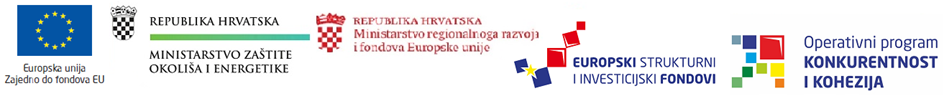 Ova Dokumentacija o nabavi se sastoji od:Knjiga 1		Upute ponuditeljima i obrasciKnjiga 2	 	Ugovorna dokumentacija Knjiga 3		Projektni zadatakKnjiga 4		TroškovnikKnjiga 5 		PodlogeSADRŽAJ KNJIGE 5: Knjiga 5 sastoji se od: Netehnički sažetak Studije utjecaja na okoliš zahvata sanacije lokacije visoko onečišćene opasnim otpadom (crna točka) Sovjak, Oikon d.o.o., 2015. Rješenje Ministarstva zaštite okoliša i prirode o prihvatljivosti zahvata za okoliš (Klasa: UP/I 351-03/15-02/33, Urbroj: 517-06-2-1-1-16-16) od 11.01.2016. i pripadajući ispravak Rješenja (Klasa: UP/I 351-03/15-02/33, Urbroj: 517-06-2-1-1-16-18) od 08.02.2016.Lokacijska dozvola za sanaciju lokacije visoko onečišćene opasnim otpadom – jama Sovjak, klasa: UP/I-350-05/16-01/000052, urbroj: 531-06-1-1-2-16-0017 od 16.09.2016., koja je postala pravomoćna 05.11.2016., i produženje važenja lokacijske dozvole za sanaciju lokacije visoko onečišćene opasnim otpadom – jama Sovjak, KLASA: UP/I-350-05/18-01/000145, URBROJ: 531-06-1-1-2-18-2 od 05.11.2018.Svi navedeni dokumenti su Ponuditeljima dostupni u digitalnom obliku kao prilozi 1-3 ove knjige.Naručitelj će po potpisu Ugovora, zajedno s obavijesti o Datumu početka, Izvođaču predati gore navedene dokumente i u pisanom obliku. U slučaju bilo kakve nedosljednosti između dokumenata dostavljenih u pisanom obliku i digitalne verzije dokumenata koji se nalaze u sklopu ove Knjige 5, prednost imaju dokumenti u pisanom koje Izvođaču predaje Naručitelj po potpisu Ugovora. Tijekom Razdoblja ponude Ponuditelji imaju mogućnost uvida u službenu dokumentaciju (projekti, dozvole) na način i u vrijeme opisano u Knjizi 1.Prilozi Knjige 5:Prilog 1: Netehnički sažetak Studije utjecaja na okoliš zahvata sanacije lokacije visoko onečišćene opasnim otpadom (crna točka) Sovjak, Oikon d.o.o., 2015. Prilog 2: Rješenje Ministarstva zaštite okoliša i prirode o prihvatljivosti zahvata za okoliš (Klasa: UP/I 351-03/15-02/33, Urbroj: 517-06-2-1-1-16-16) od 11.01.2016. i pripadajući ispravak Rješenja (Klasa: UP/I 351-03/15-02/33, Urbroj: 517-06-2-1-1-16-18) od 08.02.2016.Prilog 3: Lokacijska dozvola za sanaciju lokacije visoko onečišćene opasnim otpadom – jama Sovjak, klasa: UP/I-350-05/16-01/000052, urbroj: 531-06-1-1-2-16-0017 od 16.09.2016., koja je postala pravomoćna 05.11.2016., i produženje važenja lokacijske dozvole za sanaciju lokacije visoko onečišćene opasnim otpadom – jama Sovjak, KLASA: UP/I-350-05/18-01/000145, URBROJ: 531-06-1-1-2-18-2 od 05.11.2018. te posebni uvjeti javnopravnih tijela:Posebni uvjeti javnopravnih tijela za zahvat u prostoru: Sanacija lokacije visoko onečišćene opasnim otpadom, (crna točka) „Sovjak“:Ministarstvo unutarnjih poslova, Uprava za upravne i inspekcijske poslove, Sektor za inspekcijske poslove - Posebni uvjeti građenja, BROJ: 511-01-208-27192/2-2016, Zagreb, 26.04.2016. godine,Ministarstvo zdravlja – Sanitarno-tehnički i higijenski uvjeti, KLASA: 350-05/16-01/50, UR.BROJ: 534-07-1-1-2/2-16-0002, Zagreb, 24.03.2016. godine,Ministarstvo kulture, Uprava za zaštitu kulturne baštine, Konzervatorski odjel u Rijeci, - Posebni uvjeti, Klasa: 612-08/16-23/1515, Ur.br.: 532-04-02-11/14-16-2, Rijeka 13.04.2016. godine, Ministarstvo zaštite okoliša i prirode – Uvjeti zaštite okoliša, klasa: 351-03/16-01/301, urbroj: 517-06-2-2-16-2, Zagreb, 07.04.2016. godine,Ministarstvo ztaštite okoliša i prirode, Uprava za zaštitu prirode – Očitovanje, klasa: 612-07/16-63/98, urbroj: 517-07-2-1-1-16-2, Zagreb, 07.04.2016. godine,Ministarstvo poljoprivrede - Posebni uvjeti, KLASA: 350-05/15-01/217, URBROJ: 525-07/0375-16-2, Zagreb, 21.03.2016. godine,Hrvatske vode, VGO za slivove sjevernog Jadrana - Vodopravni uvjeti, KLASA: UP/I-325-01/16-07/1367, URBROJ: 374-23-3-16-2/DG/, Rijeka, 30.03.2016. godine,Županijska uprava za ceste Primorsko-goranske županije – Posebni uvjeti, KLASA: 350-05/16-01/55, URBROJ: 2170-02-06-16-2, Rijeka, 18.05.2016. godine,Hrvatske ceste d.o.o., Sektor za održavanje i promet, Poslovna jedinica Rijeka – Posebni uvjeti, Klasa: 340-09/16-05/144-2, Rijeka 29.04.2016. godine,HEP-Operator distribucijskog sustava d.o.o., Elektroprimorje Rijeka - Posebni uvjeti, ZNAK: 4012001-9291/16.-NB od 11.04.2016. godine,HEP-Operator distribucijskog sustava d.o.o., Elektroprimorje Rijeka - Posebni uvjeti, ZNAK: 401200101-20675/16-GG od 08.09.2016. godine,Državna uprava za zaštitu i spašavanje, Područn ured za zaštitu i spašavanje Rijeka – mišljenje, klasa: 351-01/16-01/01, urbroj: 543-12-01-16-2, Rijeka 25.04.2016. godine,Hrvatski operator prijenosnog sustava d.o.o., Prijenosno područje Rijeka - Posebni uvjeti građenja, U-12/16, BROJ: 300100201/821/16RS/, od 19.04.2016. godine,Hrvatska regulatorna agencija za mrežne djelatnosti - Posebni uvjeti gradnje, KLASA: 361-03/16-01/1456, URBROJ: 376-10/ZS-16-2 (HP), od 17.03.2016. godine,Optima Telekom d.d. – Izjava o položaju EK infrastrukture u zoni zahvata, broj: OT-51-201/16 od 24.03.2016. godine, VIPnet d.o.o., Zagreb – Izjava o postojanju infrastrukture, od 24.03.2016. godine, HŽ Infrastruktura d.o.o., Razvoj i investicijsko planiranje, Služba za prirpemu, Grupa za pregled tehničke dokumentacije – Posebni uvjeti gradnje, RK broj: 242/16, Znak: HŽI-1.3.2.J.Č.B., Zagreb, 29.3.2016. godine,Vodovod i kanalizacija d.o.o. - Posebni uvjeti, BROJ: IL-932/1, Rijeka, 30.03.2016. godine,KD Čistoća d.o.o. – Posebni uvjeti, Urbroj: 879/BA/MBB/2016, Rijeka 30.03.2016. godine,Općina Viškovo - Posebni uvjeti, KLASA: UP/I-340-03/16-01/12, URBROJ: 2170-09-06/02-16-2, Viškovo, od 05.04.2016. godine.